Государственное казенное учреждение города Севастополя 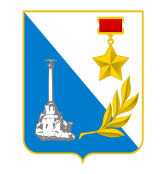 «Центр помощи детям, оставшимся без попечения родителей, «Наш дом» ПРИКАЗо начале переговоров по заключению коллективного договора«13» апреля 2022г. 						                                                             № 80В связи с истечением срока действия коллективного договора, заключенного 08 февраля 2019 года на срок действия три года, в целях проверки итогов его выполнения и подготовки проекта нового коллективного договора, с ст.36-37 ТК РФ, уведомлением первичной профсоюзной организации от «13» апреля 2022 г.ПРИКАЗЫВАЮ: 1. Утвердить комиссию по ведению коллективных переговоров в следующем составе от имени работодателя:От имени работников (Протокол № 41 заседания профкома от  04.04.2022):2. Заседания комиссии по ведению коллективных переговоров проводить в период с 13.04.2022 по 10 июня2022 еженедельно по средам с 15.00 в помещении «Библиотеки» корпус Литера «Б».3. Работники учреждения, участвующие в переговорах, освобождаются от основной работы в дни заседаний (на время заседаний).4.  Руководителям подразделений на основании письменного запроса представлять в комиссию необходимую для коллективных переговоров информацию.6. Заместителю директора по АХЧ Погореловой М.М. подготовить помещение «Библиотеки» корпус Литера «А» для ведения в нем переговоров, обеспечить членов комиссии всем необходимым для работы по подготовке проекта коллективного договора.  7. Поручить комиссии в срок до «20» апреля 2022г. осуществить проверку выполнения действующего коллективного договора, по ее итогам составить акт и дать предложения.Ответственные за анализ и разработку разделов  :- «Общие положения» -    Деменцевич В.С.- «Правила внутреннего трудового распорядка»  - Деменцевич В.С.- «Положение об оплате труда» - Иванова Н.В.-«Соглашение по охране труда»  - Стамов А.Д.- «Положение о премировании работников»  - Иванова Н.В., - «Приложение к оценочным листам., опросник» - Гавро Д.И., Погорелова М.М., Бурлака В.В., Иванова Н.В. 8. Комиссии в срок до «18» мая 2022г. разработать проект коллективного договора на 2022-2025 годы на согласованных условиях. 9. Руководителям структурных подразделений провести обсуждение проекта коллективного договора в подразделениях и в срок до 01 июня 2022, дать свои предложения и замечания, высказанные на собраниях, в комиссию не позднее 03 июня 2022 года.10. Комиссии по коллективным переговорам рассмотреть полученные предложения и внести необходимые изменения и дополнения в срок до «10» июня 2022г.11. Общее собрание по заключению коллективного договора на 2022-2025 годы провести «17» июня  2022 года. Директор                                                                                                          Л.А.Мамонова Ознакомлены:Гавро Д.И.    ____________ (Председатель)Вакаренко М.А.__________(Сопредседатель)Стамов А.Д._____________(Член комиссии)Деменцевич В.С. _________(Член комиссии)Иванова Н.В. ___________  (Член комиссии)Скильсара С.В.__________ (Член комиссии)Бурлака В.В.____________ (Член комиссии)Погорелова М.М._________(Член комиссии)Акишина Е.В.___________ (Член комиссии)Арсентьева Е.А._________ (Член комиссии)РЕГЛАМЕНТведения коллективных переговоров№ п/пФИО, должностьСтатус в комиссии1.Гавро Дарья ИгоревнаПредседатель2.Стамов Антон ДмитриевичЧлен комиссии3.Деменцевич Валерий СергеевичЧлен комиссии4.Иванова Наталья ВладимировнаЧлен комиссии5.Скильсара Сергей ВладимировичЧлен комиссии№ п/пФИО, должностьСтатус в комиссии1.Вакаренко Мария АлександровнаСопредседатель2.Бурлака Валентина ВикторовнаЧлен комиссии3.Погорелова Марина МихайловнаЧлен комиссии4.Акишина Елена ВикторовнаЧлен комиссии5.Арсентьева Елена АлександровнаЧлен комиссии№ п/пСодержание мероприятийПримерные сроки исполнения (продолжительность)1.Согласование регламента переговоров, порядка голосования, оформления протоколов заседаний, последовательности обсуждения разделов проекта коллективного договора. Определение даты проведения общего собрания трудового коллектива по проверке выполнения и заключению нового коллективного договораНа первом заседании2.Предоставление запрашиваемой информации сторонами для проведения переговоровВ сроки, предусмотренные ст.37 ТК РФ3.Изучение сторонами полученной информации и проекта   коллективного договора, предлагаемых сторонамиВ течение 1 недели с момента получения4.Заседания комиссии по подготовке совместного проекта коллективного договора. Основной этап переговоров1 раз в неделю. Дата и время проведения очередного заседания определяются на текущем заседании5.Принятие комиссией решения о вынесении комиссии проекта коллективного договора на обсуждение в коллектив (структурные подразделения)   Не позднее двух месяцев с начала работы комиссии6.Обсуждение проекта коллективного договора в коллективе (структурные подразделения)  По графику в течение двух – трех недель7.Работа комиссии по доработке проекта коллективного договора после его обсуждения в коллективе ( структурные подразделения) с учетом высказанных предложений и замечанийдо 3-х дней8.Подготовка комиссией согласованного сторонами проекта коллективного договора с составлением (при необходимости) проекта протокола разногласий1 день9.Проведение общего собрания работников по обсуждению итогов выполнения и заключению нового коллективного договора1 день10.Внесение поправок в текст проекта коллективного договора, высказанных на собрании работников при его обсуждении и принятых работодателем3 дня11.Подписание коллективного договора сторонамиЕсли замечаний на собрании высказано не было12.Оформление протокола собрания, подписание сторонами коллективного договора, представление необходимых материалов на регистрацию в РК профсоюза и органы по труду Вахитовского или Приволжского района (по местонахождению учреждения образования)Не позднее 7 дней после подписания13.Размещение коллективного договора на сайте учреждения образованияНе позднее 5 дней после регистрации в РК профсоюза и  органах по труду